Муниципальное бюджетное общеобразовательное учреждениеОдинцовская СОШ №9 имени М.И. Неделинадошкольное отделение – детский сад №65Конспект комплексного  занятия в младшей группе«День рождения у куклы Кати»Подготовила воспитатель 1 кв.категорииХамракулова Марина Витальевна.Одинцово – 2023Цель: расширять опыт игрового взаимодействия, создать эмоционально-насыщенную атмосферу сюжетно-ролевой игры.Задачи:        Образовательные: обучать игровым действиям, расширять знания детей о способах и последовательности сервировки стола для праздничного обеда, закрепить знания о столовых предметах. Учить детей аккуратно намазывать и приклеивать фигуры, правильно располагая их на листе (набирать клей, убирать лишний клей о край баночки, использовать салфетку). Воспитывать чувство сопереживания и желания помочь другим, доводить начатое до конца и радоваться результату. Активизировать словарь.          Воспитательные: воспитывать навыки вежливого обращения друг к другу, внимательное отношение, заботливость, ответственность, желание помочь.          Развивающие: расширить словарный запас: ввести понятия «праздничный обед», «именины», «сервировка», «посуда», «сервис».Оборудование: столовые предметы – тарелки, вилки, ложки, ножи, чашки, блюдца, салфетки, скатерть, столик, стульчики, письмо, половина альбомного листа, готовые фигуры (круги, цветочки, листочки), клей, кисточки, подставки под кисточки, клееночки, салфетки, образцы работ, кукла.Ход организованной образовательной деятельностиВоспитатель: посмотрите ребятки сколько к нам сегодня пришло гостей, а давайте с ними поздороваемся. Здравствуйте, добро пожаловать к нам в гости! (дети садятся на стульчики)Воспитатель: Ребята, к нам сегодня пришло электронное письмо. Давайте посмотрим от кого оно.Открываем письмо на электронной доске. Появляется  иллюстрация.Воспитатель: Ребята, посмотрите, что это за картинка? Что вы видите? Подумайте.Дети: У куклы день рождения. Она грустная. Потому что она одна, ей грустно. Воспитатель: Ребята, давайте мы все вместе отправимся к кукле Кати на день рождения.Дети: Да!Воспитатель: А чтобы нам точно развеселить нашу куклу, давайте позовем веселого клоуна и вместе с ним отправимся?Дети: Давайте!Звучит веселая музыка. Появляется клоун Тяпа.Клоун: Привет ребята! Вы меня узнали? Я веселый клоун и зовут меня – Тяпа! А я уже знаю, что вы собираетесь на день рождения. Давайте вместе отправимся. Вставайте все друг за другом паровозиком и отправимся в гости к кукле Кати.Дети встают друг за другом.Музыкальная игра «Паравоз Букашка»Клоун: Приехали! А вот и Катя. Дети: Здравствуй, Катя. Клоун: Ребята, что нам теперь нужно сделать чтобы Катя не грустила?Дети: Поздравить!Воспитатель: Правильно. Давайте все вместе поздравим и споем для Кати песню «Каравай» (В середину круга сажают на стул куклу Катю и водят хоровод «Как на Катины именины» (Каравай). Дети вместе с воспитателем образуют круг.Хоровод «Как на Катины именины» (Каравай).(музыкальное сопровождение)Воспитатель: Молодцы! А что еще принято делать в день рождения?Дети: Веселиться, играть!Клоун: Давайте все вместе поиграем в веселую музыкальную игру.Музыкальная игра с ускорением «Мы пойдем налево»Воспитатель: А еще что нужно делать на день рождения?Дети: Накрывать стол и угощать гостей и именинника.Воспитатель: Правильно. Давайте мы вместе с вами накроем стол для нашей куклы Кати.Воспитатель: А теперь наши детки помогут накрыть на стол. Ты пока посиди, а наши ребята сейчас все сделают. А чтобы стол был праздничным, что нужно сделать?Дети: Постелить скатерть, поставить салфетницу, красивую посуду.Воспитатель: Ребята, а какую посуду надо приготовить для чая?Дети: Чайные ложки, чтобы класть сахар, тарелки для торта, блюдца, чашки для чая, сахарница для сахара, чайник для горячей воды, салфетки, чтобы вытирать рот после еды, конфетница.Воспитатель. Правильно, а как эта посуда называется?Дети: Чайная.Воспитатель: Ребята, какие вы молодцы! Но посмотрите, чего-то не хватает на столе!Дети: Угощения (Пирожное, печенье, конфеты, торты, сок.)Воспитатель: Садись, Катя, с нами пить чай. Правильно, Полина, имениннице первой налила чай. (Дети разливают чай и садятся за стол)Воспитатель: Ребята для куклы Кати мы вместе с вами приготовили угощения и накрыли красивый стол. А что еще принято делать на день рождения? Подумайте. Посоветуйтесь.Дети: Дарить подарки. Воспитатель: Давайте для куклы Кати мы сделаем красивую открытку. Для этого у нас на столах есть всё необходимое. Что, вы видите у себя на столах? Какого они цвета?Показ образца, и объяснение последовательности работы.Воспитатель показывает, как делается работа, дети смотрят.Воспитатель: Сначала выкладываем на листе просто без клея сначала сердцевину, лепестки, затем стебелёк, и листики. А теперь поочерёдно приклеим все детали. Самостоятельная деятельность детей.Воспитатель: Ребята, ваши открытки очень понравились Кати. И у неё сегодня самый лучший день рождения!!!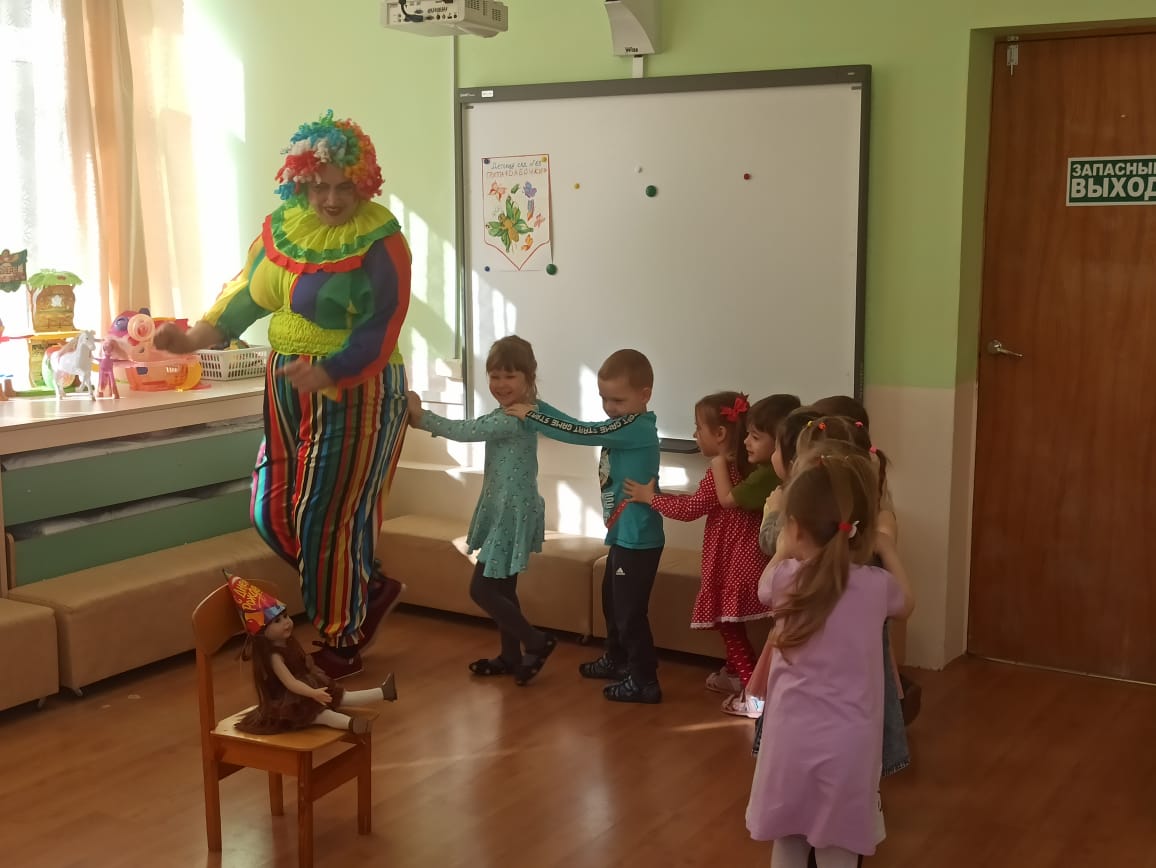 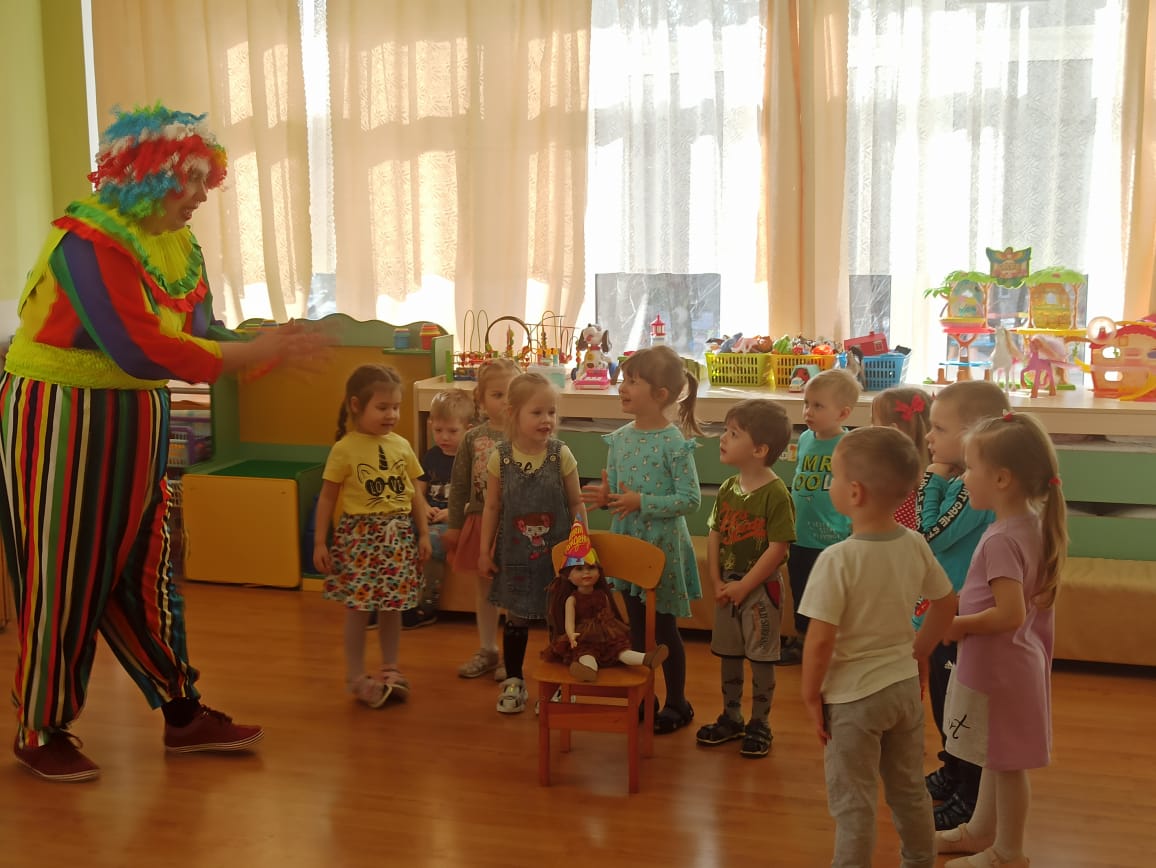 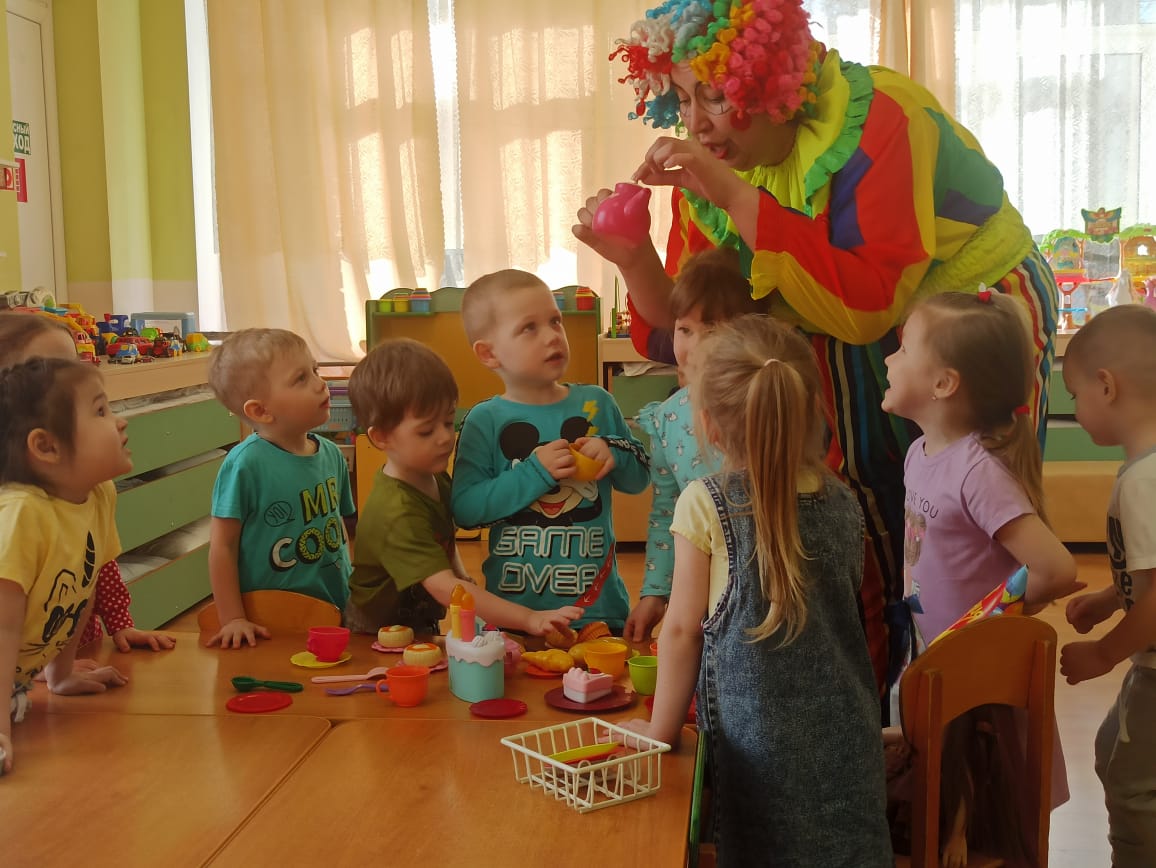 